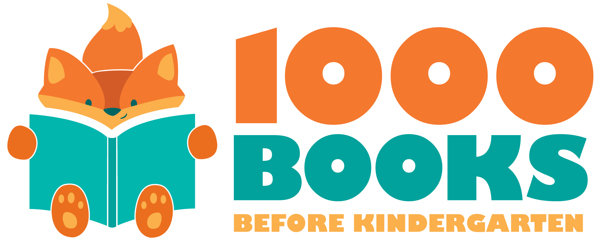 1._________________________________2.________________________________3.________________________________4.________________________________5.________________________________6.________________________________7.________________________________8.________________________________9.________________________________10.________________________________11.________________________________12.________________________________13.________________________________14.________________________________15.________________________________16.________________________________17.________________________________18.________________________________19.________________________________20.________________________________21.________________________________22.________________________________23.________________________________ 24.________________________________25.________________________________26.________________________________27.________________________________28.________________________________29.________________________________30.________________________________31.________________________________32.________________________________33.________________________________34.________________________________35.________________________________36.________________________________37.________________________________38.________________________________39.________________________________40.________________________________41.________________________________42.________________________________43.________________________________44.________________________________45.________________________________46.________________________________47.________________________________48.________________________________49.________________________________50.________________________________51.________________________________52.________________________________53.________________________________54.________________________________55.________________________________56.________________________________57.________________________________58.________________________________ 59.________________________________60.________________________________61.________________________________62.________________________________63.________________________________ 64.________________________________65.________________________________66.________________________________67.________________________________68.________________________________69.________________________________70.________________________________71.________________________________72.________________________________73.________________________________ 74.________________________________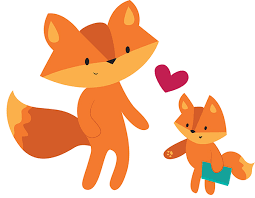 75.________________________________76.________________________________77.________________________________78.________________________________79.________________________________80.________________________________81.________________________________82.________________________________83.________________________________ 84. ________________________________85.________________________________86.________________________________87.________________________________88.________________________________89.________________________________90.________________________________91.________________________________92.________________________________93.________________________________ 94.________________________________95.________________________________96.________________________________97.________________________________98.________________________________99.________________________________100._________________________________I’m on my way to 1,000 books!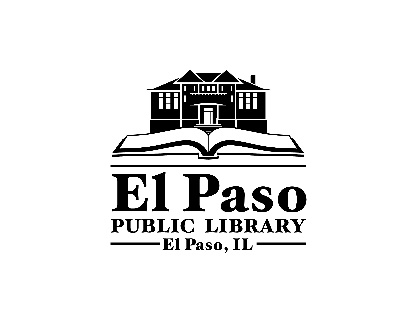 